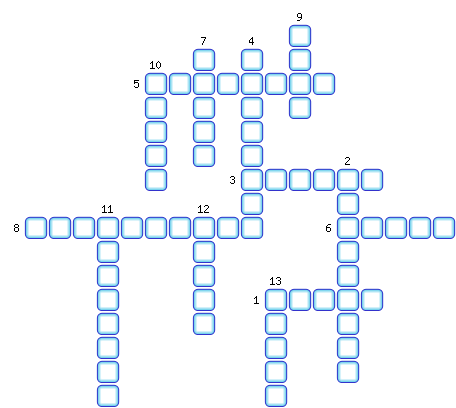 1. Вулкан, расположенный на Курильских островах.2. Тип климата Дальнего Востока.3. Обширные поля камней по склонам гор.4. Водохранилище в азиатской части России.5. Плато, на территории Восточной Сибири, где имеется самый высокий в Азии водопад.6. Название ветра на Байкале.7. Природная зона Западной Сибири, где отсутствуют многолетнемерзлые горные породы.8. Месторождение алмазов в Восточной Сибири.9. Самое крупное озеро Западной Сибири.10. «Маленький пёсик»11. Пролив на Дальнем Востоке, отделяющий одну страну от другой.12. Отдельные рощи деревьев.13. Луга, образующиеся на месте высыхания мелких озёр.ОТВЕТЫ:1. Аланд
2. Муссонный
3. Курумы
4. Братское
5. Путорана
6. Сарма
7. Степи
8. Эбеляхское
9. Чаны
10. Песец
11. Лаперуза
12. Колки
13. Аласы